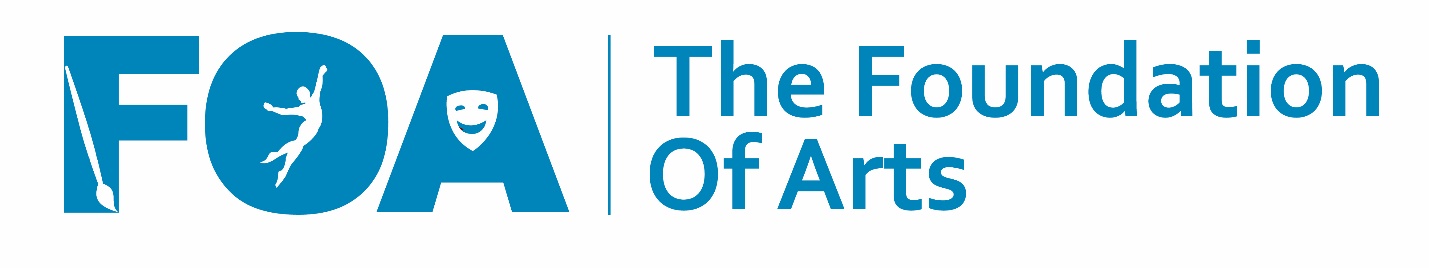 Programming and Covid PolicyThe Foundation of Arts remains committed to the voluntary programming we have scheduled and the posted procedures on foajonesboro.org until a government mandate, law, or the FOA Board of Directors institutes directives that prevent programming commitments.CREW app PolicyThe CREW app, used by the Foundation of Arts, is specifically purposed as a means of disseminating information to participants in specific programming.  Its purpose is not for participants to talk to each other or gather information or opinions from each other.  If a participant chooses to use the CREW app in a manner that is not intended, that participant risks being removed form the app and not receiving any necessary information regarding FOA programming.I understand the above policies.Participant Signature________________________________________________Participant’s Guardian Signature_____________________________________________